LIST OF EQUIPMENTList of professional & technical Personnel of the Firm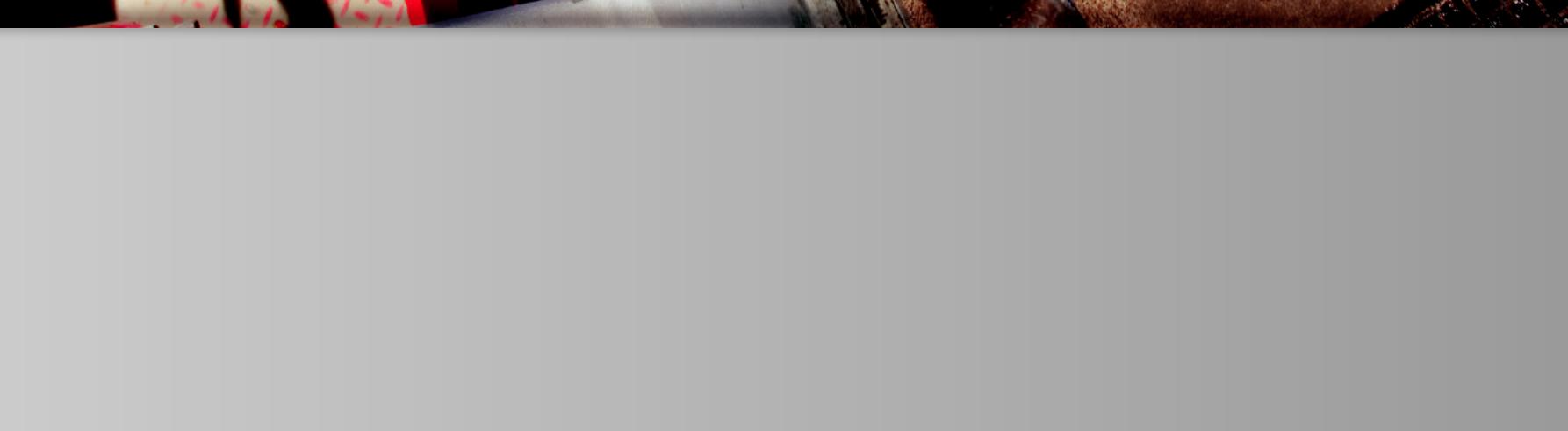 COMPANY PROFILEDrill Tech INternationalHORIZONTAL DIRECTION DRILLING (HDD)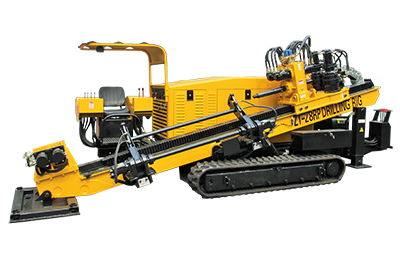 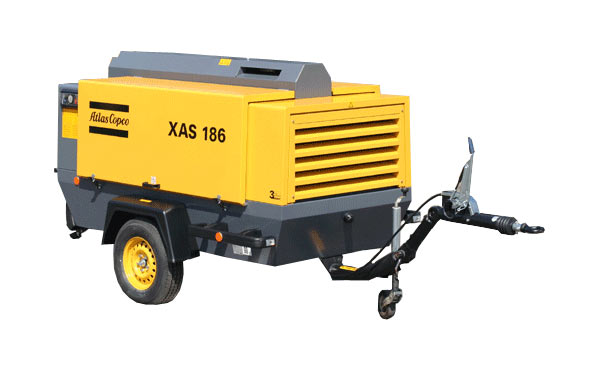 ABOUT USThe DrillTech International is a leading provider of Horizontal Directional Drilling throughout Bangladesh. Horizontal directional drilling or HDD is a trenchless method of installing underground pipes, conduits and cables in a shallow arc along a prescribed bore path by using a surface-launched or pit-launched drilling rig. Directional boring is used when trenching or excavating is not practical. With HDD, it is possible to drill under roadways, river crossings, and mountainous regions with less equipment at a lower cost, with a minimum period of time and minimal impact on the surrounding area.DrillTech International has a team of experienced managers, engineers’ backgrounds in the Computer Engineering civil engineering and construction industry. We are also a civil and construction company that has built a strong reputation for delivering a quality service, on time, and at a competitive price.VISIONTo satisfy the needs of our customers and give them a one stop solution with high standards that will add value to their operations in order to give them the competitive edge.MISSIONDrillTech International’s mission is to develop and offer to its customer’s new and innovative solutions to our clients in Horizontal Directional Drilling industry, in the industries of Telecommunications, Electrical and Infrastructure. Our pledge is to add value to our Client's operations, establish and build lasting, mutually beneficial relationships by exceeding their expectations through exceptional performance by every member of our company team.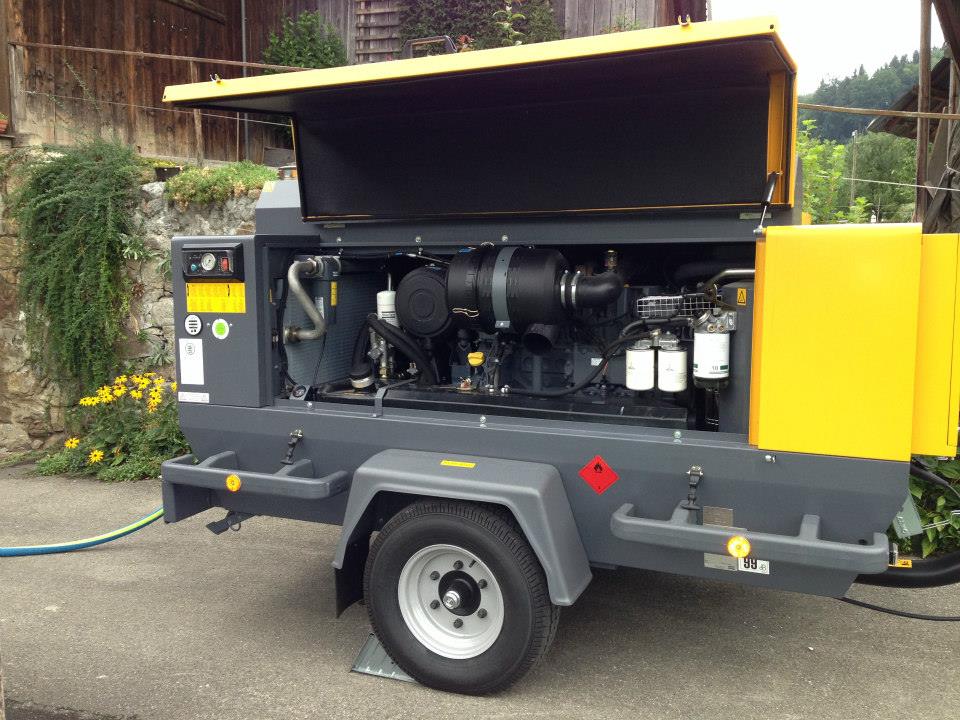 Our commitment to innovation and excellence invariably results in a successfully completed project for both contractor and client. We understand and promote the idea of working as a partnership with our clients to ensure their goals are met.Further to provide our teams with an honest working environment where every employee, individually and collectively, can dedicate themselves to provide our clients with remarkable service and professional integrity.MANAGEMENT TEAM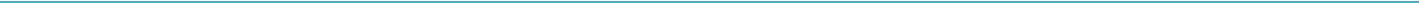 NO.	NAME		POSITION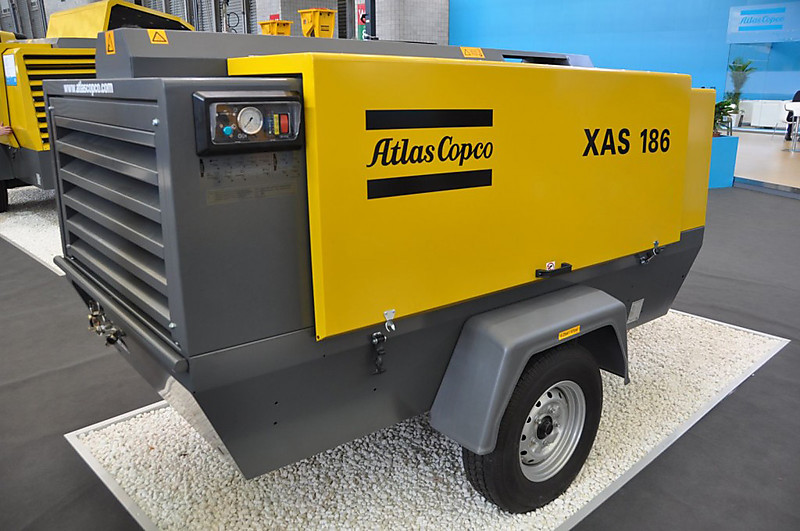 DrillingTaking initial experiences of deep geothermal wells as a basis,DrillTec has become a well-known partner of the E&P industry and now executes wells of up to 5,000 m.Our range of services includes:Engineering services:planning, local authorities procedures, drilling documentationCoordination and additional services „Integrated Service“Drilling of wells for hydrocarbons, geothermal and gas storage wellsDifficult workover servicesSlanted drilling, multilateral wells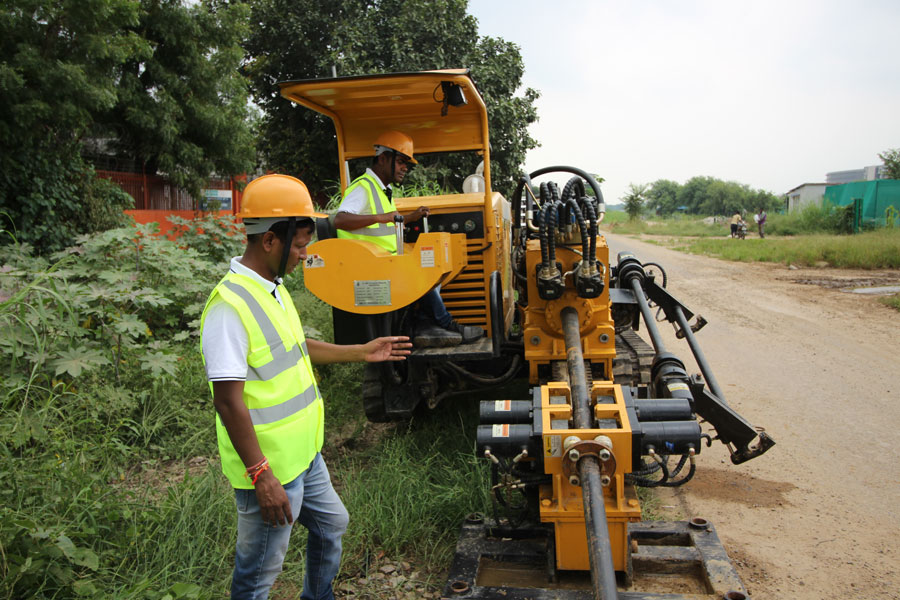 Horizontal Directional Drilling (HDD)The beginnings of our company lie in this field – the trench-less installation of pipelines. That is how Drill Tech – even under the most difficult conditions – has been carrying out major drilling projects with diameters of up to 56" (1,400 mm) and drilling lengths of more than Our range of services includes:Feasibility studiesPlanning, coordination and execution of complex HDD projects as part of EPC contractsOffshore connection of oil/gas production platformsShore crossings for oil/gas reservoirs and sea water desalination plantsOutfalls for sewageCrossings (e.g. mountain crossings, river crossings)Drainage and horizontal filter wells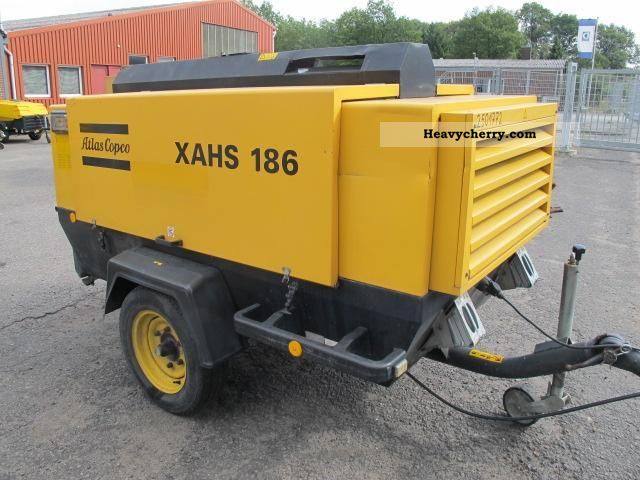 Locating and guidance	Location and guidance of the drilling is an important part of the drilling operation, as the drilling head is under the ground while drilling and, in most cases, not visible from the ground surface. Uncontrolled or unguided drilling can lead to substantial destruction, which can be eliminated by properly locating and guiding the drill head.There are three types of locating equipment for locating the bore head: the walk-over locating system, the wire-line locating system and the gyro guided drilling, where a full inertial navigation system is located close to the drill head.Walk-over locating system — In first system a sonde, or transmitter, behind the bore head registers angle, rotation, direction, and temperature data. This information is encoded into an electro-magnetic signal and transmitted through the ground to the surface in a walk-over system. At the surface a receiver (usually a hand-held locator) is manually positioned over the sonde, the signal is decoded and steering directions are relayed to the bore machine operator.Wire-line locating system — The wire-line system is a Magnetic Guidance System. With a Magnetic Guidance System (MGS), the tool reads Inclination and Azimuth. The MGS, also has a secondary means of location verification utilizing wire grids laid on the ground surface. It is the only system that has the capability of verifying the location. This information is transmitted through the wire-line fitted within the drill string. At the surface, the Navigator in the drill cab performs the necessary calculations to confirm the parameters have been met. The MGS even without the use of the wire grid has been accurate to almost 2 km with an accuracy of 1.5 m.Gyro-based locating system — The gyro based system is fully autonomously working and therefore one of the most accurate system where sufficient diameter (200 mm) is available and where long distances (up to 2 km) have to be performed with small deviation (less than 1 m position error).All three systems have their own merits, and a particular system is chosen depending upon the site requirements.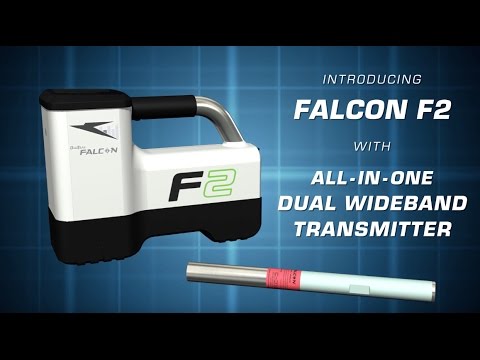 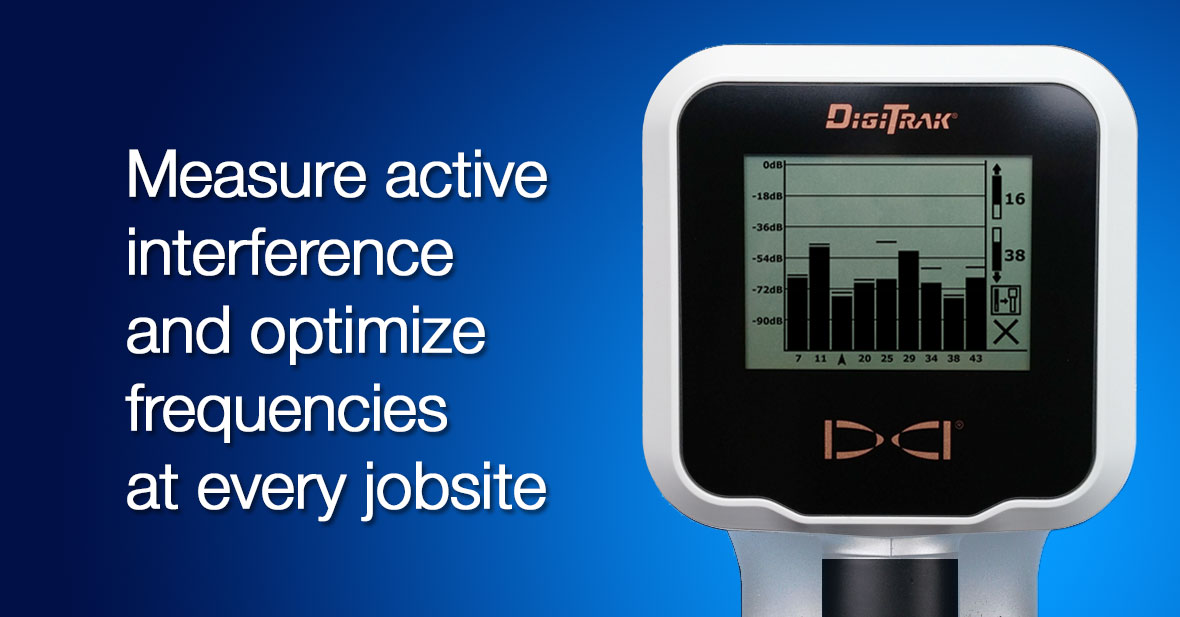 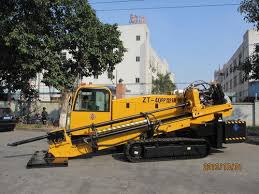 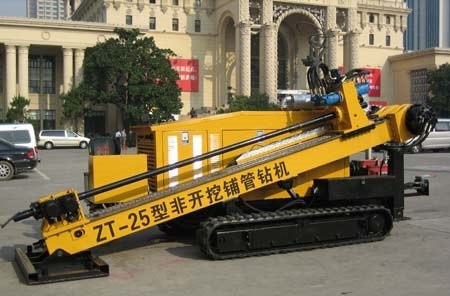 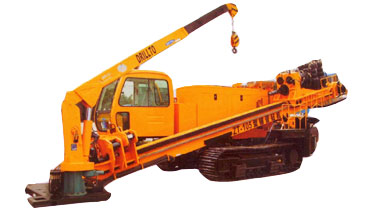 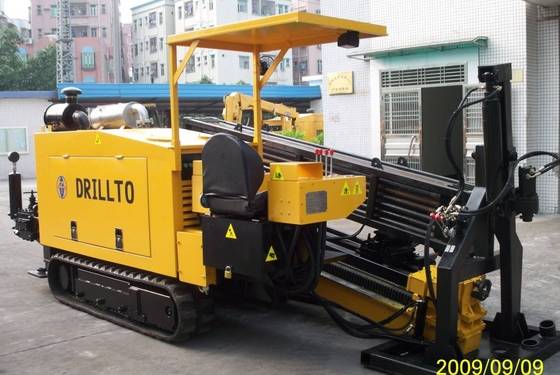 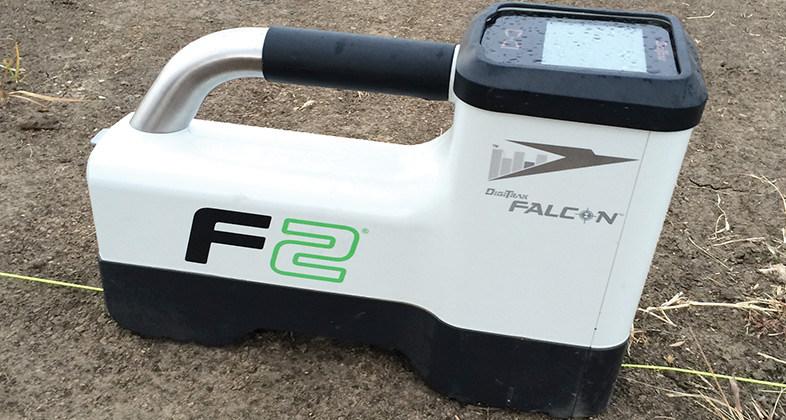 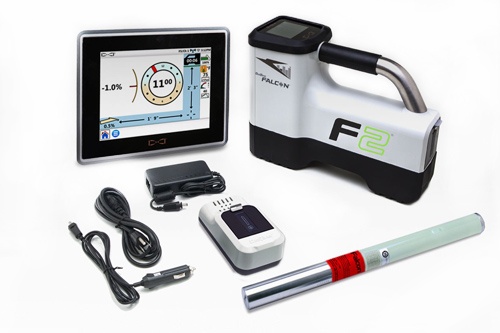 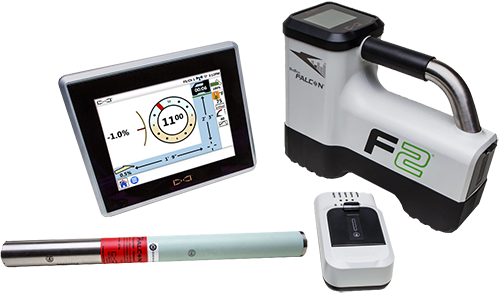 Sl. No.Description EquipmentQuantity1Drillto ZT25 1 Nos2Atlas Capco 1861 Nos3Digitracker Falcon  F21 Nos4Becu 2 Nos5Belcha10 Pcs 6Truck1 pcs7Excavator1 Nos8Generator1 pcs9Welding Set	3 SETSl. NO.NameDesignationEducational Qualification01Engr. shahidul islam EnginnerB.Sc. Engg. (civil) mieb f-402102Engr. bibhuti ranjon talukderSupervisorB.Sc. Engg. (Civil)03Monirul HaqueSite EngineerDiploma in Engg. (Civil)04Milon Chandra BishwashSite EngineerDiploma in Engg. (Civil)05Mr. Hasan Ahmed Hira SupervisorH.S.C06Md. Headayat Ullah Foreman Class- VII07Md. Jalal UddinSupervisorH.S.C08Md. MoniruddinSupervisorH.S.C09Md. SoujaudoulaSupervisorH.S.C10Md. Shahidul Islam LabourH.S.C11Md. Ariful Islam DriverH.S.C 12Md. Nirob LabourS.SC13Md. Nazmul Islam LabourS.S.C14Mozzem LabourClass VII15Md. S I ShemulLabourClass V1Abdullah Al Beruni SaikotC.E.OPhone No. 017112239482Mohammad Shaukat AliC.T.OPhone No. 017150629353Mohammad Bazlul KabirC.F.O.Phone no. 01715159667